ТЕРРИТОРИАЛЬНАЯ ИЗБИРАТЕЛЬНАЯ  КОМИССИЯг. КАРАБУЛАКП О С Т А Н О В Л Е Н И Е  19 июля 2019 г.	                                                                             №57/113-4					         г. КарабулакО регистрации уполномоченного представителя выдвинутого Политической партией «Российская партия пенсионеров за социальную справедливость»Рассмотрев документы, представленные в территориальную избирательную комиссию г. Карабулак для регистрации уполномоченного представителя, выдвинутого Политической партией «Российская партия пенсионеров за социальную справедливость», на основании статьи 9 и 17 Закона Республики Ингушетия «О муниципальных выборах в Республике Ингушетия», территориальная избирательная комиссия г. Карабулак постановляет: 1. Зарегистрировать уполномоченного представителя, выдвинутого Политической партией «Российская партия пенсионеров за социальную справедливость»  Погорова Магомета Саражудиновича.2. Направить настоящее постановление в средства массовой информации для опубликования и разместить настоящее постановление на официальном сайте администрации г. Карабулак в сети «Интернет».Председательтерриториальной избирательной комиссии г. Карабулак                                     А.М.АмхадовСекретарьтерриториальной избирательной комиссии г. КарабулакС.И.Плиев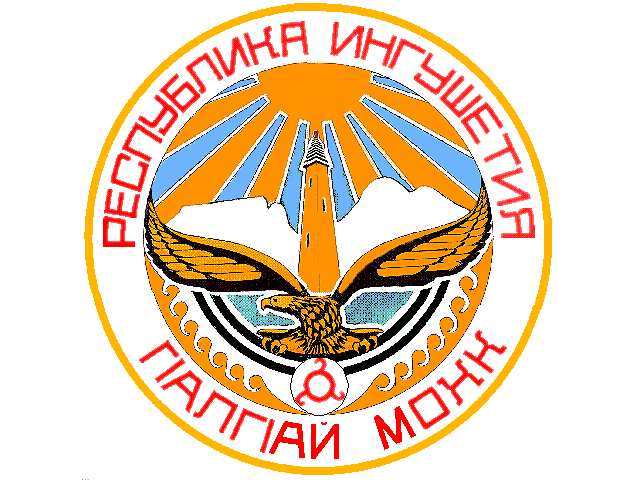 